Welcome! Welcome to Algebra I, the foundation for high school mathematics. In this 2-semester course we will cover linear equations, graphing, exponents, polynomials, factoring, quadratic equations, etc. The Prentice Hall textbook is a classic text, has been used in private and public schools for many, many years, and there is an almost endless variety of supplemental resources, online videos, and workbooks/worksheets that you can find for sale or free if you wish to supplement the textbook. Only the textbook is required for the class, however. Instructor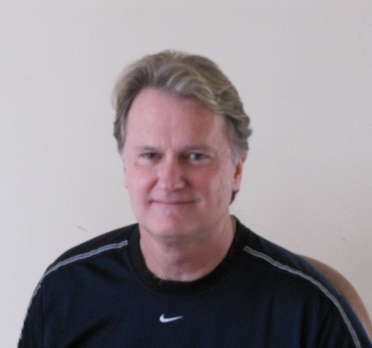 Mr. Kris Johanson. I am available throughout the week to answer questions about your homework. kjohanson@san.rr.com.RequirementsTextbook: Prentice Hall Mathematics Algebra I, ISBN 0-13-052316-X (available for $5-10)TI-30Xa scientific calculator ($9-10) Access to a computer with Internet connection Grade level & prerequisites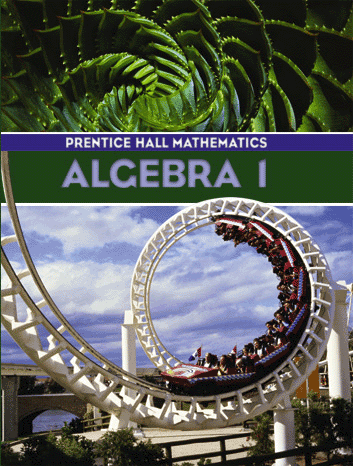 Algebra I is typically taken in the 8th or 9th grades, but any high school student who has passed Pre-Algebra is encouraged to take the course. What is the class like?The class will be “fun but structured”. We will open with a brief devotional and prayer to get our minds focused. I will then explain the new material. Be ready to take notes and ask questions during the lecture! You will have a chance to bring up questions from the prior week. If time permits, I may ask you to work a problem. I will assign a set of homework problems that you can complete in Canvas®. Parents will be able to view their student’s progress in Canvas anytime. Course requirementsAttend the classes. Be on time. Bring your book and calculator to each class! Take notes and ask relevant questions during the lecturesTurn in your work by the due dateDon’t fall behind in your work. Do not procrastinate! Extended class hoursIf parents want additional class time, I can schedule a live webinar on Wednesdays. Details to be worked out. 